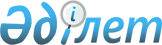 Об утверждении ставок платежей за размещение наружной (визуальной) рекламы в полосе отвода автомобильных дорог областного значения по Атырауской области
					
			Утративший силу
			
			
		
					Решение Атырауского областного маслихата от 31 марта 2010 года
№ 318-IV. Зарегистрировано Департаментом юстиции Атырауской области 28 апреля 2010 года за № 2565. Утратило силу - решением Атырауского областного маслихата от 06 марта 2014 года № 231-V      Сноска. Утратило силу - решением Атырауского областного маслихата от 06.03.2014 № 231-V.



      В соответствии со статьей 530 Кодекса Республики Казахстан от 10 декабря 2008 года № 99-ІV "О налогах и других обязательных платежах в бюджет" (Налоговый кодекс) областной маслихат ІV созыва на очередной ХХІ сессии РЕШИЛ:



      1. Утвердить ставки платежей за размещение наружной (визуальной) рекламы в полосе отвода автомобильных дорог областного значения по Атырауской области в соответствии с приложениям 1, 2 к настоящему решению.



      2. Настоящее решение вступает в силу со дня государственной регистрации.



      3. Настоящее решение вводится в действие по истечении десяти календарных дней после дня его первого официального опубликования.



      4. Контроль за исполнением настоящего решения возложить на постоянную комиссию областного маслихата по вопросам бюджета, финансов, экономики, развития предпринимательства, аграрным вопросам и экологии (М. Чердабаев).



      5. Признать утратившим силу решения Атырауского областного маслихата от 23 июля 2008 года № 112-ІV "Об утверждении ставок платы за размещение объектов наружной (визуальной) рекламы в полосе отвода автомобильных дорог областного значения по Атырауской области" (зарегистрировано в реестре государственной регистрации нормативных правовых актов за № 2532, опубликовано 30 августа 2008 года в газете "Прикаспийская коммуна" № 103).      Председатель ХХІ сессии

      областного маслихата                       Е. Дюсемалиев

      Секретарь областного

      маслихата                                  Ж. Дюсенгалиев

                                               Приложение 1          

к решению областного маслихата 

от 31 марта 2010 года № 318-ІV       Базовые ежемесячные ставки платы по объектам рекламы, размещаемым:

      1) в полосе отвода автомобильных дорог общего пользования местного значения и в населенных пунктах, устанавливаются исходя из площади и места расположения объекта рекламы:

Приложение 2          

к решению областного маслихата 

от 31 марта 2010 года № 318-ІV       На транспортных средствах, устанавливаются исходя из площади и места расположения объекта рекламы:
					© 2012. РГП на ПХВ «Институт законодательства и правовой информации Республики Казахстан» Министерства юстиции Республики Казахстан
				№

п/пВиды рекламыСтавки платы на

недвижимых объектах (за

одну сторону) (МРП)№

п/пВиды рекламыГорода

областного значения1231.Указатели, вывески, информационные щиты

площадью до 2 кв.м (за один объект)12.Лайтбоксы (сити-формата)23.Рекламно-информационные объекты

площадью:3.1.от 2 до 5 кв.м33.2.от 5 до 10 кв.м53.3.от 10 до 20 кв.м103.4.от 20 до 30 кв.м153.5.от 30 до 50 кв.м203.6.от 50 до 70 кв.м303.7.свыше 70 кв.м504.Надкрышные неоновые рекламные

конструкции (светодинамические панно

или объемные неоновые буквы):4.1.до 30 кв.м204.2.свыше 30 кв.м305.Реклама на палатках, тентах, шатрах,

навесах, зонтах, флагах, вымпелах,

штандартах:5.1.до 5 кв.м15.2.от 5 до 10 кв.м15.3.свыше 10 кв.м26.Реклама на киосках и павильонах

временного типа:6.1.до 2 кв.м16.2.от 2 до 5 кв.м16.3.от 5 до 10 кв.м26.4.свыше 10 кв.м47.Выносные рекламные конструкции

(штендеры)5№

п/пВиды рекламыСтавки платы

на движимых объектах (МРП)№

п/пВиды рекламыГорода областного значения1231.Реклама на внешней стороне

транспортного средства (за одно

транспортное средство):1.1.На автобусах, троллейбусах,

трамваях, грузовых, специальных,

автомобилях (грузоподъемностью

более 1,5 тонны), самоходных

машинах и механизмах41.2.На микроавтобусах, такси, легковых

автомобилях (грузоподъемностью до

1,5 тонны)22.Реклама на конструкциях,

установленных на автомобильном

транспортном средстве (панно, щиты,

лайтбоксы и т.п.) за одну сторону:2.1.до 2 кв.м22.2.от 2 до 5 кв.м102.3.от 5 до 10 кв.м252.4.от 10 до 20 кв.м252.5.от 20 до 40 кв.м452.6.свыше 40 кв.м40